 АДМИНИСТРАЦИЯ МУНИЦИПАЛЬНОГО ОБРАЗОВАНИЯ "ШАДРИНСКОЕ»П О С Т А Н О В Л Е Н И Е 10.09.2013 г.                               д.  Шадрино                                                  № 50Об утверждении Положения о порядке расходования средств резервного фонда Администрации МО «Шадринское» для предупреждения и ликвидации чрезвычайных ситуацийВ соответствии с п. 2 статьи 11 и статьей 25 Федерального закона от 21 декабря . № 68-ФЗ «О защите населения, территорий от чрезвычайных ситуаций природного и техногенного характера», положениями статьи 81 Бюджетного кодекса Российской Федерации, Администрация МО «Шадринское» п о с т а н о в л я е т:1. Утвердить прилагаемый Порядок расходования средств резервного фонда Администрации МО «Шадринское» для предупреждения и ликвидации чрезвычайных ситуаций (Приложение).2. Разместить постановление в   сети  Интернет  на  сайте  Администрации  муниципального образования «Сарапульский район» http://sarapulrayon.udmurt.ru/poseleni9/Shadrino/adm/shadradm.php,  на странице МО «Шадринское».3. Настоящее постановление вступает в силу со дня его официального опубликования.4. Контроль за выполнением настоящего постановления оставляю за собой.Глава				               	  Л.М.КасимоваПриложение № 1к постановлению Главы АдминистрацииМО «Шадринское»от 10.09.2013 г. №  50Порядок
расходования средств резервного фонда администрации муниципального образования «Шадринское» для предупреждения и ликвидации чрезвычайных ситуаций1. Настоящий Порядок расходования средств резервного фонда администрации муниципального образования « Шадринское» для предупреждения и ликвидации чрезвычайных ситуаций и последствий стихийных бедствий (далее - Порядок) определяет правила использования (выделения и расходования) средств из резервного фонда администрации муниципального образования « Шадринское» для предупреждения и ликвидации чрезвычайных ситуаций локального и муниципального характера в границах территории муниципального образования « Шадринское» (далее - резервный фонд).2. Финансирование мероприятий по предупреждению и ликвидации чрезвычайных ситуаций природного и техногенного характера (далее - чрезвычайные ситуации) из резервного фонда производится в тех случаях, когда угроза возникновения или возникшая чрезвычайная ситуация достигла таких масштабов, при которых собственных средств организаций, юридических лиц, индивидуальных предпринимателей, страховых фондов и других источников недостаточно для ее предупреждения и (или) ликвидации.       Возмещение расходов бюджета муниципального образования « Шадринское», связанных с предупреждением и ликвидацией последствий чрезвычайных ситуаций, произошедших по вине юридических или физических лиц, осуществляется в соответствии с действующим законодательством.3. При обращении к Главе муниципального образования « Шадринское» о выделении средств из резервного фонда (не позднее одного месяца со дня возникновения чрезвычайной ситуации) организации, юридические лица, индивидуальные предприниматели должны указывать данные о количестве погибших и пострадавших людей, размере материального ущерба, размере выделенных и израсходованных на ликвидацию чрезвычайной ситуации средств.     Обращение, в котором отсутствуют указанные сведения, возвращается без рассмотрения.4. По поручению Главы муниципального образования « Шадринское» комиссия по предупреждению и ликвидации чрезвычайных ситуаций и обеспечению пожарной безопасности муниципального образования « Шадринское» рассматривает возможность выделения средств из резервного фонда и вносит ему предложения в месячный срок со дня соответствующего поручения.      Для рассмотрения данного вопроса обратившиеся организации, юридические лица, индивидуальные предприниматели представляют председателю комиссии по предупреждению и ликвидации чрезвычайных ситуаций и обеспечению пожарной безопасности муниципального образования « Шадринское» документы, обосновывающие размер запрашиваемых средств,     В случае непредставления необходимых документов в течение месяца со дня соответствующего поручения Главы муниципального образования « Шадринское» вопрос о выделении средств из резервного фонда не рассматривается.      При отсутствии или недостаточности средств резервного фонда Глава муниципального образования « Шадринское» вправе обратиться в установленном порядке в Правительство Удмуртской Республики с просьбой о выделении средств из резервного фонда Правительства Удмуртской Республики для ликвидации чрезвычайных ситуаций.5. Основанием для выделения средств из резервного фонда является постановление администрации муниципального образования « Шадринское», в котором указывается размер ассигнований и их целевое расходование.     Средства из резервного фонда выделяются для частичного покрытия расходов на финансирование следующих мероприятий по предупреждению и ликвидации чрезвычайных ситуаций локального и муниципального характера:     проведение мероприятий по предупреждению чрезвычайных ситуаций при угрозе их возникновения;     проведение поисковых и аварийно-спасательных работ в зонах чрезвычайных ситуаций;     проведение неотложных аварийно-восстановительных работ на объектах жилищно-коммунального хозяйства, социальной сферы, промышленности, энергетики, транспорта и связи, пострадавших в результате чрезвычайной ситуации;     закупка, доставка и кратковременное хранение материальных ресурсов для первоочередного жизнеобеспечения пострадавшего населения;     развертывание и содержание временных пунктов проживания и питания для пострадавших граждан в течение необходимого срока, но не более одного месяца (из расчета за питание - до 50 рублей на человека в сутки);     Использование средств резервного фонда на другие цели запрещается.6. Управление финансового обеспечения администрации аппарата администрации муниципального образования « Шадринское» и отдел по делам ГО и ЧС аппарата администрации муниципального образования « Шадринское» организуют учет и осуществляют контроль за целевым расходованием средств резервного фонда.7. Финансирование плановых мероприятий по предупреждению чрезвычайных ситуаций и последующих мероприятий по восстановлению объектов экономики и территорий, пострадавших в результате чрезвычайных ситуаций, осуществляются за счет собственных средств организаций, средств соответствующих бюджетов и других источников.8. В случае если к концу текущего финансового года средства резервного фонда не использованы в полном объеме, комиссия по предупреждению и ликвидации чрезвычайных ситуаций и обеспечению пожарной безопасности муниципального образования « Шадринское» в первой декаде предпоследнего месяца финансового года направляет Главе муниципального образования «Шадринское» предложения по использованию указанных денежных средств на проведение мероприятий по предупреждению чрезвычайных ситуаций.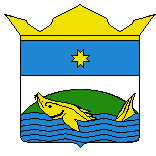 